MINISTERO DELL’ISTRUZIONE 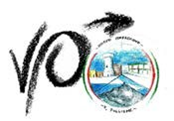 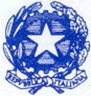 UFFICIO SCOLASTICO REGIONALE PER IL LAZIOISTITUTO COMPRENSIVO “VITRUVIO POLLIONE”Via E.Filiberto,73 – 04023 Formia (LT) – tel 0771/21193-fax 0771/322739Distretto Scolastico n° 49 - C.F. 90027840595 -  www.icpollione.it   e mail: ltic81300v@istruzione.it - ltic81300v@pec.istruzione.itSCUOLA SECONDARIA DI PRIMO GRADO“V. POLLIONE”FORMIARELAZIONE FINALEProf. ________________________________________	Disciplina: ______________________________Classe _____	Sezione _____                                              Anno scolastico ________________ PROFILO DELLA CLASSE        2.  SITUAZIONE FINALE: Livelli di apprendimento degli obiettivi sviluppati nella programmazionePer l'alunno/a __________________________________diversamente abile si fa riferimento alla relazione finale del docente di sostegno. L'alunno ha seguito la programmazione concordata nel PEI. Naturalmente anche la valutazione finale è stata coerente con quanto previsto nel PEI.                                                                                               Per gli alunni BES e DSA la valutazione finale è stata coerente con quanto previsto nel PDP redatto dal Consiglio di Classe. 3.    CONTENUTI E OBIETTIVIo	Sono  stati  realizzati  i  contenuti  e  sono  stati  rispettati  gli  obiettivi  stabiliti  e  concordati  nella pianificazione dipartimentale e depositati agli Atti d'Istituto.○    I contenuti e gli obiettivi di apprendimento concordati nella pianificazione dipartimentale che non sono stati realizzati  e che verranno inseriti nel PIANO DI INTEGRAZIONE DEGLI APPRENDIMENTI, sono i seguenti: ……………………………STRATEGIE DIDATTICHE E INTERVENTI DI POTENZIAMENTO- CONSOLIDAMENTO - RECUPEROSono stati attuati interventi di potenziamento	SI □	NO □ (Indicare quali)Strategie per il potenziamento di conoscenze, abilità e competenzeApprofondimento, rielaborazione e problematizzazione dei contenutiAffidamento di incarichi di coordinamentoValorizzazione degli interessi extrascolastici positiviRicerche individuali e/o di gruppoImpulso allo spirito critico e alla creativitàLettura di testi extrascolasticiAltro_____________________________________________________________Sono stati attuati interventi di consolidamento e recupero          SI  □    NO  □   (Indicare quali)Strategie per il consolidamento e il recupero di conoscenze, abilità e competenzeAttività guidate a crescente livello di difficoltàEsercitazioni di fissazione delle conoscenzeInserimento in gruppi di lavoro motivatiStimolo ai rapporti interpersonali con compagni più ricchi di interessiAssiduo controllo dell’apprendimento, con frequenti verifiche e richiamiValorizzazione delle esperienze extrascolastichePercorsi individualizzati e personalizzatiStudio assistito in classeDiversificazione/adattamento dei contenuti disciplinariMetodologie e strategie d’insegnamento differenziateAllungamento dei tempi di acquisizione dei contenuti disciplinariCoinvolgimento in attività collettive e laboratorialiAffidamento di compiti a crescente livello di difficoltà e responsabilitàAltro  	METODOLOGIAᵒ    Lezioni frontali                                                       ᵒ    Lezioni interattiveᵒ    Discussioni collettive guidateᵒ    Studio assistito in classeᵒ    Metodo induttivoᵒ    Metodo deduttivoᵒ    Didattica laboratorialeᵒ    Lavoro in “coppie d'aiuto”ᵒ    Cooperative learningᵒ    Modelingᵒ    Brainstormingᵒ    Problem solvingᵒ    Mastery learningᵒ    Circle-timeᵒ    Ricerche individuali e/o di gruppoᵒ    Altro  	6. MEZZI E STRUMENTI°     Libri di testo°     Testi di consultazione°     Giornali, riviste, stampa specialistica°     Fotocopie°     Computer e strumenti multimediali°     Sussidi audiovisivi°     Incontri con esperti°     Attrezzature e sussidi ( strumenti tecnici, audiovisivi, laboratori )°     Altro  	7. RAPPORTI CON LE FAMIGLIE°      Comunicazione sul diario dei voti conseguiti nelle prove scritte e/o oraliComunicazione sul diario di note relative a comportamenti negativi dell’alunno in classeComunicazione sul diario di note relative a comportamenti positivi dell’alunno in classeConvocazione della famiglia in caso di problemi (scarso impegno, assenze ingiustificate, comportamenti   non adeguati ) attraverso comunicazione sul diario e/o tramite segreteriaColloqui periodici programmati secondo le modalità stabilite dal Collegio dei DocentiAltro  	8.  VERIFICHE E VALUTAZIONETipologie di verifiche utilizzate:	  Produzione di testi	Comprensione e analisi di testi letterari e non	Parafrasi e commento di testi letterari e non	Relazioni	Trattazione sintetica di argomenti	Test oggettivi	Soluzione di problemi	Esercitazioni individuali e collettive	Questionari a risposta multipla e/o aperta	Sviluppo di progetti	Prove grafiche	Prove ginnico/sportive	Interrogazioni	Discussioni guidate	Altro  	La valutazione ha tenuto in considerazione:	L'acquisizione di conoscenze, abilità e competenze	Il miglioramento del metodo di studio	La partecipazione alle attività didattiche	L'impegno mostrato	Il miglioramento complessivo e globale rispetto alla situazione di partenza	Altro  	Le voci di cui ai punti 4-5-6-7-8  vanno integrate con riferimento a quanto esplicitato nella RIMODULAZIONE DELLA PROGRAMMAZIONE didattica e educativa resasi necessaria in tempo di Coronavirus e di didattica a distanza per garantire la validità dell’anno scolastico, come da nota del M.I. del 17/03/2020, di cui al documento allegato.Formia,  	Il Docente                                                                                                           _______________________________Prima fascia :  Gli alunni di questa fascia presentano :Preparazione : ampia / ottima / completa  Alunni:________________________________________________________________________________________________________________________________________________________________________________________                                             Seconda fascia :  Gli alunni di questa fascia presentano :Preparazione : buona / soddisfacente / apprezzabile  Alunni:________________________________________________________________________________________________________________________________________________________________________________________                                             Terza fascia :  Gli alunni di questa fascia presentano :Preparazione : adeguata / sufficiente / essenziale   Alunni:________________________________________________________________________________________________________________________________________________________________________________________                                             Quarta fascia :  Gli alunni di questa fascia presentano :Preparazione : parziale / mediocre / lacunosa / limitata / frammentaria / carente  Alunni:________________________________________________________________________________________________________________________________________________________________________________________                                             